Комитет по архитектуре и градостроительству Московской области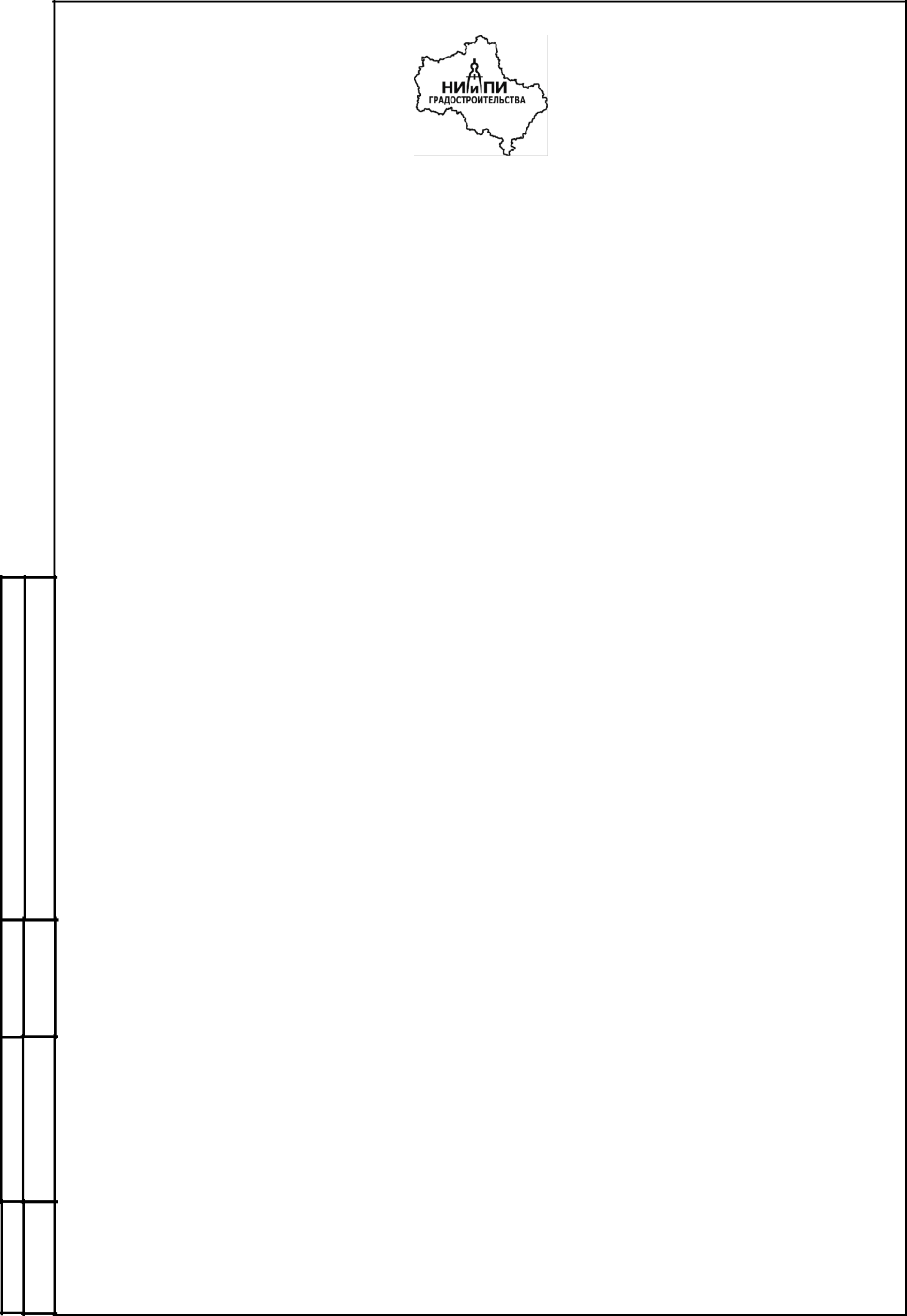 Государственное автономное учреждение Московской области«Научно-исследовательский и проектный институт градостроительства»(ГАУ МО «НИиПИ градостроительства»)129110, Москва, ул. Гиляровского, д.47, стр.3, тел: (495) 681 -88-18, факс: (495) 681-20-56,www.niipigrad.ru, e-mail: info@niipi.ruГосударственное заданиеот 17.01.2020 № 8340003 (версия № 1)(№ реестровой записи 289381001000000010001)Генеральный планОдинцовского городского округа Московской области применительно к населённому пункту деревня ПодушкиноГенеральный план Одинцовского городского округа Московской области применительно к населённому пункту деревня ПодушкиноПОЛОЖЕНИЕ О ТЕРРИТОРИАЛЬНОМ ПЛАНИРОВАНИИСведения о границах населённого пункта деревня ПодушкиноЛист NОПИСАНИЕ МЕСТОПОЛОЖЕНИЯ ГРАНИЦд. Подушкино(наименование объекта, местоположение границ которого описано)(далее - объект)Сведения об объектеПлощадь объекта +/- величи-Иные характеристики объекта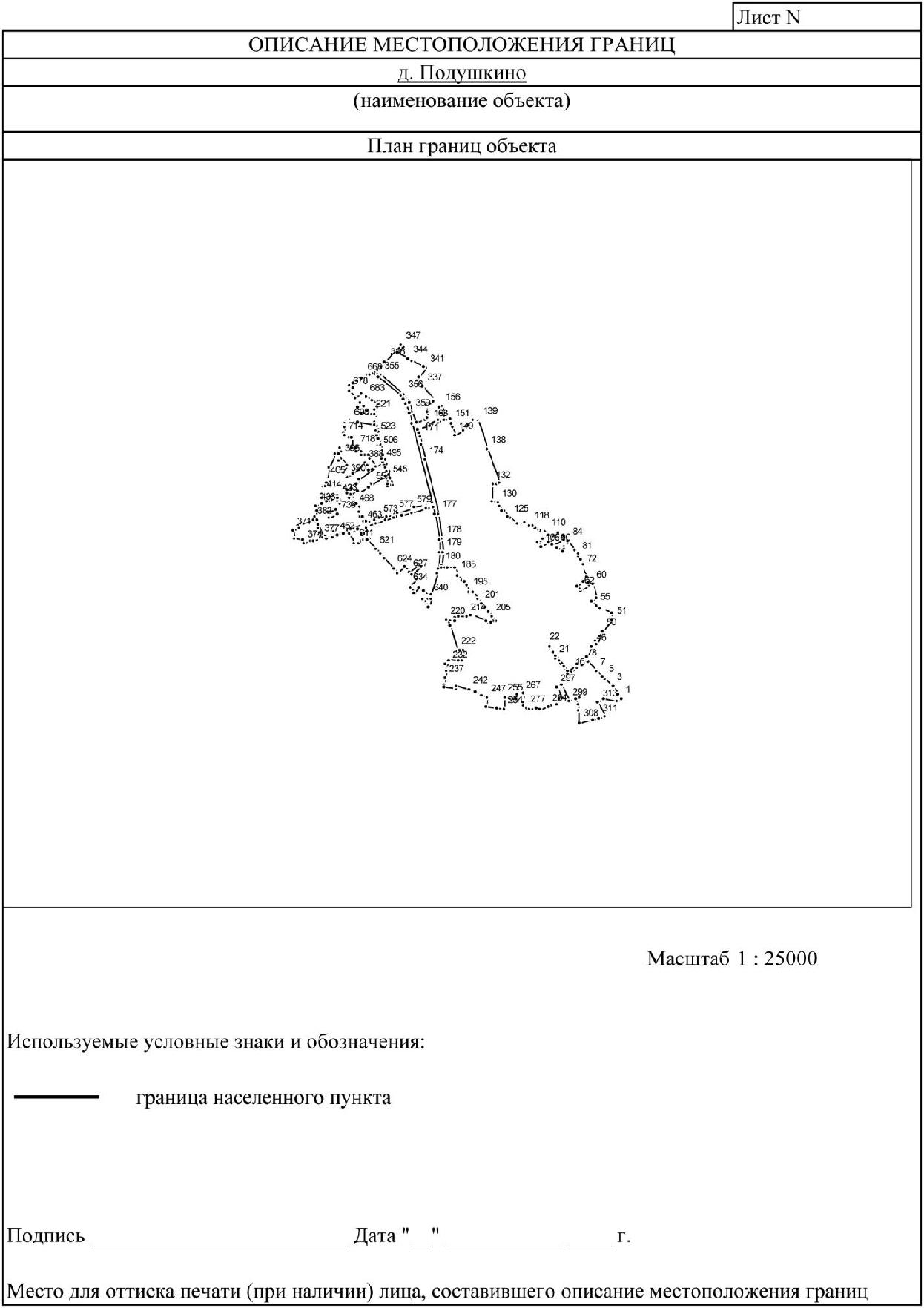 Лист NОПИСАНИЕ МЕСТОПОЛОЖЕНИЯ ГРАНИЦд. Подушкино(наименование объекта)Сведения о местоположении границ объекта1. Система координат МСК 502. Сведения о характерных точках границ объекта0ФИО, подпись и дата визирования ТехотделомВзаменАрх..№ПОЛОЖЕНИЕ О ТЕРРИТОРИАЛЬНОМ ПЛАНИРОВАНИИПОЛОЖЕНИЕ О ТЕРРИТОРИАЛЬНОМ ПЛАНИРОВАНИИФИО, подпись и дата визирования ТехотделомВзаменАрх..№Сведения о границах населённого пункта деревня ПодушкиноСведения о границах населённого пункта деревня ПодушкиноФИО, подпись и дата визирования ТехотделомВзаменАрх..№Мастерская по подготовке документов территориального планированияМастерская по подготовке документов территориального планированиядатаДиректорД.В. КлимовиДиректорД.В. КлимовиподписьГлавный архитекторО.В. МалиноваГлавный архитекторО.В. МалиноваФИО,Главный инженерА.А. ДолгановФИО,Руководитель МПДТПН.В. ХиринаРуководитель МПДТПН.В. ХиринаподлНачальник Отдела №2 МПДТПН.В. Макаровподл2020Архив. №2020Архив. №N п/пХарактеристики объектаОписание характеристик1231Местоположение объектаОдинцовский городской округна погрешности определения100,84площади (P +/- Дельта P)100,84площади (P +/- Дельта P)ОбозначениеКоординаты, мКоординаты, мМетод определения ко-ОбозначениеМетод определения ко-Обозначениеординат и средняя квад-Описаниехарактерныхординат и средняя квад-Описаниехарактерныхратическая погрешностьобозначенияточек гра-XYратическая погрешностьобозначенияточек гра-XYположения характернойточкиницположения характернойточкиницточки (Mt), мточки (Mt), м123453. Сведения о характерных точках части (частей) границы объекта3. Сведения о характерных точках части (частей) границы объекта3. Сведения о характерных точках части (частей) границы объекта3. Сведения о характерных точках части (частей) границы объекта3. Сведения о характерных точках части (частей) границы объектаОбозначениеКоординаты, мКоординаты, мМетод определения ко-ОбозначениеМетод определения ко-Обозначениеординат и средняя квад-Описаниехарактерныхординат и средняя квад-Описаниехарактерныхратическая погрешностьобозначенияточек частиXYратическая погрешностьобозначенияточек частиXYположения характернойточкиграницыположения характернойточкиграницыточки (Mt), мточки (Mt), м12345Часть №11463485,502174739,892463504,812174726,423463543,422174699,494463547,902174695,225463580,932174662,426463588,812174654,607463618,012174625,618463663,322174584,549463649,852174563,9310463644,512174556,2611463645,292174555,7112463635,872174542,0513463635,032174542,6514463632,772174539,4015463634,642174538,0916463614,152174508,8017463612,452174510,1918463602,562174495,8519463605,022174494,4020463601,462174489,4721463677,102174436,0022463738,212174391,9523463743,152174398,4524463739,072174402,1225463732,992174406,3726463714,052174419,6927463710,922174421,9228463704,132174427,4729463690,202174437,2930463690,992174438,4231463666,192174455,9632463641,702174473,2833463617,212174490,6034463645,902174531,5535463646,882174530,8636463650,712174536,7937463663,202174555,8538463663,832174556,8539463668,162174563,5140463671,262174568,3041463673,862174572,2742463676,132174575,7943463679,092174578,3644463681,522174580,6745463683,782174579,3046463734,832174605,0947463759,382174617,2948463745,692174625,0449463782,832174642,6550463806,332174653,6951463859,302174698,6952463866,292174690,8653463892,092174696,5454463908,782174660,4255463925,142174625,0656463949,382174597,7157463950,942174599,9758463951,822174601,0059463967,272174623,6360464033,312174606,6861464026,102174591,1562464001,142174552,1063464011,512174545,6064464024,022174537,7565464042,232174564,2566464045,582174561,4367464058,772174578,5668464059,252174578,4669464036,242174587,2570464063,812174582,2571464067,002174580,8072464110,962174560,8073464111,522174560,1874464112,862174561,2075464113,832174560,5076464119,502174557,7877464120,172174558,4178464123,532174561,5379464125,592174563,4580464150,222174551,3681464168,092174542,5982464175,092174539,1583464190,622174527,9384464237,062174494,3985464214,622174482,7186464209,242174477,9787464199,382174474,4588464196,732174474,6189464186,472174470,5890464206,762174441,2991464219,492174422,9092464220,922174426,6193464242,922174473,1394464245,042174477,9595464276,482174459,6396464274,902174455,9397464279,512174449,7998464277,932174447,2899464253,792174406,96100464249,772174409,37101464246,742174405,30102464220,772174421,05103464237,262174397,22104464230,212174402,13105464207,242174368,23106464229,222174352,78107464248,392174381,15108464250,622174377,92109464263,572174402,68110464278,812174396,01111464280,682174392,98112464283,152174388,98113464287,842174364,26114464288,212174362,33115464292,532174355,67116464300,592174343,24117464308,922174330,86118464314,282174316,95119464310,552174314,11120464308,852174312,81121464318,772174298,99122464325,002174290,32123464320,542174265,28124464320,942174261,24125464345,172174227,93126464355,802174213,31127464382,522174197,64128464381,622174187,19129464403,972174178,40130464419,102174172,45131464425,472174145,26132464505,882174143,32133464505,472174151,01134464506,322174150,66135464511,002174165,09136464512,772174170,52137464513,942174174,12138464674,742174119,40139464812,332174079,71140464824,942174065,32141464820,612174061,45142464814,282174055,79143464796,082174039,51144464788,712174032,52145464768,562174013,39146464766,622174014,37147464765,942174014,72148464765,002174012,95149464740,262173971,28150464779,662173960,57151464798,232173955,53152464815,332173950,89153464809,932173932,61154464835,762173923,66155464846,752173919,84156464878,522173908,83157464877,322173901,93158464873,642173901,31159464845,102173911,44160464811,392173923,41161464803,582173896,97162464811,162173894,62163464797,942173852,90164464784,532173855,58165464774,182173809,31166464771,022173810,09167464770,902173809,55168464770,682173808,52169464769,132173801,29170464751,612173805,90171464735,362173809,87172464695,122173819,70173464693,642173814,80174464625,402173831,30175464625,352173831,31176464625,342173831,26177464366,532173893,74178464246,982173913,60179464184,682173916,70180464122,392173911,36181464111,962173910,47182464111,142173926,07183464110,492173938,66184464110,262173973,92185464079,382173981,00186464079,422173981,70187464079,402173981,70188464079,362173980,99189464075,092173982,57190464074,772173982,68191464073,172173983,27192464051,392174006,23193464042,932174014,43194464029,732174024,86195463995,872174037,87196463998,552174049,21197463995,992174050,57198463991,812174053,04199463991,382174053,29200463960,472174077,67201463938,332174095,13202463922,642174107,51203463922,122174107,92204463898,892174126,45205463878,282174142,88206463856,162174160,52207463852,922174147,94208463850,452174138,34209463845,942174120,19210463856,872174118,17211463880,632174057,12212463884,342174047,62213463880,912174045,44214463879,272174026,28215463876,272173991,25216463874,642173972,29217463863,442173965,08218463858,042173973,57219463857,222173973,42220463859,472173935,01221463833,592173951,50222463714,352173984,54223463717,432173996,62224463716,892174011,87225463687,282174008,40226463672,112174007,80227463664,822174007,51228463665,462174003,53229463667,662173989,74230463675,042173943,62231463666,892173942,91232463652,672173941,67233463647,552173941,22234463648,962173929,57235463619,182173925,94236463618,582173930,91237463585,482173926,88238463552,432173922,87239463543,132173921,63240463536,832173975,70241463544,662173976,43242463529,492174036,98243463526,662174036,55244463516,412174065,34245463504,342174093,84246463503,812174095,08247463492,262174122,35248463494,472174122,69249463493,882174124,06250463493,272174123,98251463491,672174123,77252463446,552174117,76253463440,212174165,04254463436,012174196,44255463494,782174198,45256463503,022174198,73257463501,292174203,18258463497,742174203,03259463492,972174204,66260463482,302174241,38261463483,892174241,41262463482,442174252,15263463480,192174259,06264463481,522174259,00265463496,032174258,26266463508,972174257,92267463507,852174279,81268463510,972174280,09269463511,012174287,41270463474,372174287,80271463475,582174273,21272463472,402174282,97273463470,822174287,83274463466,402174287,88275463466,672174287,03276463449,472174285,61277463441,912174301,33278463442,712174315,70279463437,112174315,56280463439,172174348,62281463425,812174353,59282463427,992174359,87283463434,272174366,01284463444,962174403,57285463447,722174402,69286463449,522174413,63287463459,222174436,83288463461,022174441,13289463455,232174442,97290463455,692174444,18291463483,862174444,66292463487,832174444,72293463490,902174444,77294463491,982174447,95295463484,892174451,25296463489,772174462,51297463539,782174440,91298463550,892174464,37299463475,632174497,52300463485,032174522,85301463484,162174523,26302463494,542174546,05303463489,572174546,49304463482,602174533,09305463456,652174534,65306463457,942174540,30307463430,322174541,60308463370,882174544,38309463370,972174547,21310463386,652174610,53311463392,882174633,62312463401,632174665,99313463470,102174632,98314463484,502174657,61315463473,532174719,151463485,502174739,89Часть №2316463911,482174653,40317463906,272174645,98318463910,682174642,88319463912,062174644,84320463917,082174641,31316463911,482174653,40Часть №3321464845,052173587,30322464846,232173587,27323464847,352173586,63324464847,862173585,78325464848,042173582,37326464848,222173576,79327464856,312173569,59328464864,762173562,07329464878,112173550,18330464894,442173535,66331464871,052173525,78332464847,182173541,34333464846,352173573,65334464846,222173578,57335464843,842173587,21321464845,052173587,30Часть №4336464904,052173879,70337464970,422173824,51338465000,492173799,51339465006,142173803,11340465014,572173808,49341465060,362173837,71342465064,342173830,54343465094,942173775,29344465104,342173758,33345465133,562173705,56346465160,772173735,73347465170,032173725,87348465095,522173653,65349465088,712173647,05350465087,692173646,93351465081,572173646,17352465048,992173610,39353465041,682173602,30354465041,492173602,50355465028,992173626,47356464936,312173736,66357464919,772173746,51358464893,872173760,16359464848,862173774,40360464801,332173788,60361464802,472173792,51362464812,852173831,19363464817,622173848,97364464825,982173847,65365464849,012173844,03366464849,282173843,99367464879,432173839,25368464880,462173839,09369464882,422173838,78370464898,762173872,20336464904,052173879,70Часть №5371464286,662173226,44372464250,722173228,87373464243,512173269,49374464227,152173274,76375464238,092173310,10376464237,152173319,52377464250,722173354,10378464251,942173353,62379464268,402173348,86380464278,242173346,02381464297,772173340,38382464336,462173320,50383464312,482173261,17384464320,722173256,99385464316,752173247,46386464307,642173246,73387464296,222173253,00371464286,662173226,44Часть №6388464605,902173558,75389464557,032173501,64390464538,712173474,02391464542,062173471,59392464550,782173465,95393464556,612173462,18394464565,132173455,45395464596,552173473,49396464631,672173445,27397464621,512173435,54398464650,772173435,35399464663,672173449,40400464677,672173452,85401464677,672173446,34402464677,672173441,76403464653,862173419,20404464583,552173390,52405464527,262173378,83406464520,082173377,99407464511,512173377,99408464498,632173373,42409464489,192173366,20410464483,222173361,77411464480,852173361,77412464476,042173363,92413464471,492173363,54414464464,542173362,52415464457,302173358,42416464448,522173357,03417464439,592173358,13418464457,232173411,70419464451,562173413,65420464451,672173414,35421464451,002173414,65422464453,822173427,95423464445,582173433,04424464416,872173444,31425464414,592173439,08426464422,742173435,53427464432,972173431,08428464439,912173428,07429464433,992173411,40430464431,882173405,45431464432,702173404,94432464427,472173391,03433464422,592173378,00434464417,992173365,70435464415,002173359,93436464403,442173333,22437464380,882173336,15438464353,472173327,53439464335,852173334,47440464315,062173342,25441464255,082173365,76442464257,362173373,90443464248,972173376,32444464249,442173378,09445464249,112173378,19446464257,232173406,33447464256,322173406,60448464259,652173418,57449464274,602173414,03450464279,992173412,01451464282,002173417,46452464265,942173422,33453464267,932173429,04454464263,212173430,43455464268,182173445,65456464271,282173455,22457464276,632173466,54458464282,942173478,80459464286,542173479,93460464289,132173480,26461464294,102173488,82462464290,072173489,07463464320,462173548,95464464323,442173547,02465464326,552173545,00466464331,012173551,88467464356,092173536,21468464399,132173510,75469464403,372173508,10470464406,672173506,27471464411,142173503,82472464420,712173498,63473464421,802173500,32474464430,472173495,45475464432,652173494,30476464434,702173493,10477464436,822173492,04478464441,172173489,29479464440,202173487,76480464461,352173476,28481464465,252173473,86482464492,892173456,96483464495,792173455,13484464497,272173454,19485464495,792173462,08486464495,342173464,47487464495,212173465,17488464490,922173467,87489464479,392173475,12490464480,072173476,22491464485,002173493,94492464507,772173518,87493464510,362173517,29494464527,642173526,97495464612,692173637,58496464612,822173637,94497464622,332173635,91498464624,012173635,34499464630,332173632,54500464631,462173632,26501464653,682173626,84502464656,022173626,26503464661,292173625,26504464665,952173625,15505464669,652173624,71506464670,872173624,69507464673,542173624,09508464675,912173623,69509464677,462173623,46510464681,432173622,56511464684,312173621,96512464685,462173621,66513464686,612173621,12514464687,592173620,91515464690,032173620,37516464692,992173619,82517464694,862173619,29518464707,172173616,48519464712,642173616,51520464716,002173616,92521464717,082173616,72522464723,652173615,55523464740,942173612,39524464762,842173606,60525464784,052173599,60526464784,212173609,92527464754,802173616,37528464754,822173616,48529464725,562173623,11530464695,472173628,31531464666,832173635,04532464667,262173636,96533464647,072173641,03534464630,352173649,33535464624,112173652,43536464600,332173658,34537464600,132173657,43538464598,102173647,93539464591,402173649,54540464587,522173650,47541464567,082173655,37542464569,452173666,03543464568,672173666,22544464566,962173658,54545464535,122173664,61546464537,202173674,06547464504,312173682,24548464502,592173674,71549464501,792173671,23550464500,052173671,67551464499,692173662,83552464509,442173660,83553464546,942173651,91554464502,222173587,29555464509,382173583,24556464499,152173574,07557464496,442173574,45558464493,882173574,93559464469,852173531,20560464472,752173529,63561464474,282173522,76562464457,752173490,60563464426,352173507,19564464413,322173515,90565464380,622173534,30566464377,082173534,50567464375,652173532,07568464354,222173546,54569464329,972173562,90570464326,222173565,44571464335,802173597,15572464337,952173602,60573464345,452173625,30574464347,072173624,93575464357,552173658,30576464355,732173658,89577464367,152173695,38578464368,682173705,55579464390,552173778,22580464395,212173777,08581464397,742173785,50582464413,702173855,03583464417,782173854,11584464419,542173860,59585464420,742173865,23586464397,622173870,81587464392,022173851,79588464389,772173841,53589464393,702173840,47590464396,362173839,75591464395,182173835,41592464390,102173836,78593464371,822173775,45594464370,332173775,66595464359,902173730,63596464354,512173707,24597464353,212173701,61598464349,322173690,07599464336,112173650,89600464322,142173609,38601464308,192173567,97602464301,032173569,98603464300,162173567,35604464298,832173563,33605464278,822173568,96606464272,132173550,46607464269,242173542,47608464292,542173521,53609464275,682173491,94610464272,952173487,16611464228,032173509,52612464228,032173527,76613464239,822173542,32614464243,512173551,52615464242,102173560,19616464249,362173570,13617464254,542173575,77618464249,912173577,07619464249,202173577,27620464240,842173567,97621464196,202173608,07622464173,892173628,12623464151,572173648,17624464106,932173688,26625464084,622173708,31626464113,042173739,97627464087,142173763,23628464125,532173805,99629464118,082173812,66630464118,072173812,65631464115,092173815,32632464079,422173775,61633464055,332173797,27634464021,782173759,91635464014,222173765,92636463989,812173785,06637464015,082173808,73638463997,512173824,55639464001,672173828,88640463972,482173855,17641463961,362173852,88642463966,412173828,40643463961,962173821,61644463934,922173842,65645463923,232173851,76646463961,102173858,86647463980,282173862,44648464085,052173889,53649464105,712173894,87650464184,242173901,70651464244,632173898,79652464363,412173879,07653464794,132173775,10654464843,612173760,34655464882,422173748,10656464888,242173746,26657464888,582173746,07658464913,082173733,08659464926,482173725,33660465016,802173617,73661465031,572173589,29662465033,802173577,94663465027,882173580,90664465025,552173582,07665465022,912173569,76666465023,542173569,69667465028,712173569,11668465019,222173552,66669465015,242173545,76670465012,982173541,83671465004,242173526,69672465001,442173522,17673464999,992173519,84674464990,462173504,46675464989,962173503,66676464979,732173487,14677464966,852173502,58678464952,752173483,81679464918,782173514,02680464939,972173537,84681464939,122173542,26682464928,012173557,69683464923,712173563,66684464905,562173588,86685464904,742173590,00686464883,822173619,05687464871,692173611,43688464860,272173604,25689464850,112173597,87690464842,262173592,94691464839,622173602,57692464813,652173613,57693464809,832173607,27694464807,602173604,75695464802,982173601,52696464789,222173601,10697464798,882173524,74698464803,302173489,85699464810,322173489,27700464810,632173486,86701464811,932173476,66702464805,872173475,89703464805,752173475,42704464803,122173476,82705464802,372173482,67706464798,382173482,20707464796,652173481,97708464797,812173472,88709464798,602173466,44710464798,592173464,31711464786,642173461,59712464778,072173462,62713464748,902173457,06714464740,012173463,55715464728,822173485,04716464728,082173494,73717464678,522173498,06718464680,362173519,02719464662,302173515,85720464646,922173538,64721464661,172173541,18722464660,892173542,99723464647,902173555,41724464647,902173571,59725464646,552173572,14726464645,872173572,06727464645,522173572,02728464630,762173575,50729464626,412173576,49730464626,572173576,86731464628,022173580,38732464593,672173605,71733464573,072173575,64734464591,662173562,39735464595,932173566,80388464605,902173558,75Часть №7736464362,882173431,26737464346,792173388,91738464371,592173379,51739464373,082173383,44740464387,682173421,83736464362,882173431,26